BEUMER Group: Sparrow Networks optimiert Ersatzteilversorgung Verfügbarkeit absichern statt kaufen – mit intelligentem Teilepooling Die Sparrow Networks GmbH, unterstützt von der BEUMER Group, bietet für industrielle Ersatzteile eine integrierte Softwarelösung an. Damit können Unternehmen ihre Bestände analysieren und organisieren. Ein neues Feature ist nun ein intelligentes Teilepooling.Damit ein Unternehmen sicher und ohne ungeplante Stillstände arbeiten kann, ist die regelmäßige Wartung der Industrieanlagen entscheidend. Wichtig dabei ist, dass bei Bedarf die richtigen Ersatzteile verfügbar sind. Nur so lassen sich Ausfallzeiten reduzieren. Doch oft sind Ersatzteile veraltet oder unvollständig. Das macht es schwierig, Bestände zu verwalten und Wartungen zu planen. Für industrielle Ersatzteile bietet die Sparrow Networks GmbH eine integrierte Softwarelösung an. Unterstützt wird das Unternehmen über den in Berlin ansässigen Company Builder Beam, eine Ausgründung der BEUMER Group. Der Systemanbieter erschließt mit jungen Firmen neue Geschäftsfelder in der Industrie. „Wir wissen, wie wichtig ein zuverlässiger und effizienter Betrieb für unsere Kunden ist“, sagt Torsten Gruenzig, Vertriebsleiter bei Sparrow Networks. „Deshalb haben wir einen umfassenden Datenbereinigungs- und Planungsprozess für Ersatzteile entwickelt. Unser Programm analysiert und organisiert die Ersatzteildaten der Kunden. Damit haben diese stets Zugang zu aktuellen Informationen über ihren Bestand.“ Das spart Zeit, verhindert dringende Notbestellungen und stellt ein effektives Arbeiten sicher. Die Lösung lässt sich vollständig in die bestehende IT-Umgebung der Kunden integrieren. Damit unterstützt sie jeden Prozessschritt im Ersatzteilmanagement. Geschäftsführer Meir Veisberg: „Wir verschaffen unseren Kunden einen Wettbewerbsvorteil. Sie können auf dieser Basis fundierte Entscheidungen treffen und ihre Abläufe optimieren." Mittlerweile verfügt Sparrow über mehr als zehn Millionen Ersatzteil-Datensätze für verschiedene Branchen. Mit Hilfe der von Sparrow entwickelten Sprachmodelle und spezifischen AI-Anwendung analysiert die Software die Daten, um Unstimmigkeiten und Fehler in den Ersatzteildaten zu identifizieren. Sie entfernt Duplikate, aktualisiert veraltete Informationen und stellt sicher, dass die Daten unternehmensweit vereinheitlicht, vollständig und genau sind. Zudem übernimmt die Lösung die Planung der Lagerbestände, um diese zu optimieren und Redundanzen zu vermeiden. Dazu kommt: Sie erkennt poolbare Teile – also Komponenten, die sich für ein gemeinsames Kunden-Netzwerk eignen – und richtet dafür eine Plattform ein, um diese zu verwalten. Neu: Flexibles und skalierbares ErsatzteilepoolingSparrow Networks hat seine Lösung nun mit einem ad-hoc konfigurierbaren Teilepooling ausgestattet. „Mit einem internen und externen Pooling können Teilnehmer unseres Netzwerks Ersatzteile sowohl innerhalb ihrer Organisation abteilungsübergreifend als auch mit anderen Unternehmen und Lieferanten verfügbar machen“, erklärt Meir Veisberg. Das interne Ersatzteil-Pooling senkt Lagerkosten, weil es Lagerbestände optimiert und die Zahl der überflüssigen Teile reduziert, es minimiert Ausfallzeiten und gestaltet Wartungs- und Reparaturarbeiten effizienter. Es stellt zudem sicher, dass kritische Anlagen zeitnah repariert und gewartet werden können. Mit dem externen Pooling sind Unternehmen in der Lage, ihre Ersatzteile mit anderen Organisationen aus ihrer Branche oder Region zu teilen. Damit lassen sich diese gemeinsam nutzen, so dass die Teilnehmer geringeren eigenen Bestand an diesem Teil vorhalten muss. Dies senkt seine Kosten und erhöht die Effizienz durch eine höhere Verfügbarkeit.„Wir sind bestrebt, unseren Kunden den bestmöglichen Service und Support zu bieten“, erläutert Torsten Gruenzig. „Die Datenbereinigung und -planung ist nur eine Möglichkeit, dieses Ziel zu erreichen.“ Sparrow Networks ist sicher, dass das neue Feature Kunden dabei unterstützen wird, ihre Abläufe zu verbessern.4.015 Zeichen inkl. LeerzeichenMeta Title: BEUMER Group: Sparrow Networks optimiert Ersatzteilversorgung Meta Description: Sparrow Networks bietet für industrielle Ersatzteile eine integrierte Software an. Neu ist nun ein intelligentes Ersatzteilepooling. Damit optimieren Unternehmen innerhalb ihrer Organisation oder mit anderen Firmen ihre Lagerbestände und Verfügbarkeiten.Keywords: BEUMER Group; Sparrow Networks; Ersatzteile; integrierte Softwarelösung; Ersatzteilepooling; Lagerbestände; VerfügbarkeitSocial Media: Sparrow Networks, unterstützt von der BEUMER Group, bietet für industrielle Ersatzteile eine integrierte Softwarelösung an. Damit können Teilnehmer ihre Bestände analysieren und organisieren. Ein neues Feature ist nun ein intelligentes Teilepooling.  Bildunterschrift: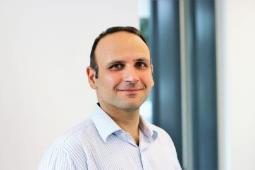 Meir Veisberg: „Wir verschaffen unseren Kunden einen Wettbewerbsvorteil.“Bildnachweis: BEUMER Group GmbH & Co. KG
Das hochaufgelöste Bildmaterial finden Sie hier zum Download. Die BEUMER Group ist ein international führender Hersteller von Intralogistiksystemen in den Bereichen Fördern, Verladen, Palettieren, Verpacken, Sortieren und Verteilen. Mit 5.400 Mitarbeitern erwirtschaftet die BEUMER Group einen Jahresumsatz von etwa 1 Mrd. Euro. Die BEUMER Group und ihre Gruppengesellschaften und Vertretungen bieten ihren Kunden weltweit hochwertige Systemlösungen sowie ein ausgedehntes Customer-Support-Netzwerk in zahlreichen Branchen, wie Schütt- und Stückgut, Nahrungsmittel/Non-food, Bauwesen, Versand, Post und Gepäckabfertigung an Flughäfen.Mehr Informationen unter: www.beumer.com